		Izjava o točnosti podataka Grad Osijek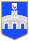 Kuhačeva 9, HR-31000 OsijekIZJAVAkorisnika/ce potpore iz Općeg programa poticanja razvoja poduzetništva na području grada Osijeka u 2020.- gospodarska mjera za suzbijanje negativnih ekonomskih posljedica krize- K-2020 O TOČNOSTI PODATAKA I RAZLOGA ZA KORIŠTENJE POTPOREPod materijalnom i kaznenom odgovornošću izjavljujem da je broj zaposlenih u prijavi na ovaj Javni poziv _________________________ (upisati npr. 5 (pet)) sukladan podnesenoj dokumentaciji te da su razlozi za korištenje potpore u dokumentaciji predanoj na ovaj javni poziv točni. Svojim potpisom kao osoba/e ovlaštena/e za zastupanje u ime Podnositelja prijave potvrđujem/o da su podaci u ovoj Izjavi potpuni i istiniti te da sam/smo upoznat/i s pravnim posljedicama kaznene odgovornosti za davanje netočnih podataka. __________________________                           (mjesto i datum)Vlasnik ili osoba/e ovlaštena/e                                                                                                                                                                              za zastupanje Podnositelja prijave                                                                                                                                                                             ____________________________                                                                                                                                                                              (ime i prezime)(naziv i pečat Podnositelja prijave)                                                                                                                                                                              ____________________________                                                                                                                                                                              (potpis i pečat)        